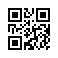 Strana:  1 z Strana:  1 z Strana:  1 z 11111Odběratel:Odběratel:Odběratel:Odběratel:Odběratel:Odběratel:Historický ústav AV ČR, v.v.i.
Prosecká 809/76
190 00 PRAHA 9
Česká republikaHistorický ústav AV ČR, v.v.i.
Prosecká 809/76
190 00 PRAHA 9
Česká republikaHistorický ústav AV ČR, v.v.i.
Prosecká 809/76
190 00 PRAHA 9
Česká republikaHistorický ústav AV ČR, v.v.i.
Prosecká 809/76
190 00 PRAHA 9
Česká republikaHistorický ústav AV ČR, v.v.i.
Prosecká 809/76
190 00 PRAHA 9
Česká republikaHistorický ústav AV ČR, v.v.i.
Prosecká 809/76
190 00 PRAHA 9
Česká republikaHistorický ústav AV ČR, v.v.i.
Prosecká 809/76
190 00 PRAHA 9
Česká republikaHistorický ústav AV ČR, v.v.i.
Prosecká 809/76
190 00 PRAHA 9
Česká republikaHistorický ústav AV ČR, v.v.i.
Prosecká 809/76
190 00 PRAHA 9
Česká republikaHistorický ústav AV ČR, v.v.i.
Prosecká 809/76
190 00 PRAHA 9
Česká republikaHistorický ústav AV ČR, v.v.i.
Prosecká 809/76
190 00 PRAHA 9
Česká republikaHistorický ústav AV ČR, v.v.i.
Prosecká 809/76
190 00 PRAHA 9
Česká republikaPID:PID:PID:PID:PID:Odběratel:Odběratel:Odběratel:Historický ústav AV ČR, v.v.i.
Prosecká 809/76
190 00 PRAHA 9
Česká republikaHistorický ústav AV ČR, v.v.i.
Prosecká 809/76
190 00 PRAHA 9
Česká republikaHistorický ústav AV ČR, v.v.i.
Prosecká 809/76
190 00 PRAHA 9
Česká republikaHistorický ústav AV ČR, v.v.i.
Prosecká 809/76
190 00 PRAHA 9
Česká republikaHistorický ústav AV ČR, v.v.i.
Prosecká 809/76
190 00 PRAHA 9
Česká republikaHistorický ústav AV ČR, v.v.i.
Prosecká 809/76
190 00 PRAHA 9
Česká republikaHistorický ústav AV ČR, v.v.i.
Prosecká 809/76
190 00 PRAHA 9
Česká republikaHistorický ústav AV ČR, v.v.i.
Prosecká 809/76
190 00 PRAHA 9
Česká republikaHistorický ústav AV ČR, v.v.i.
Prosecká 809/76
190 00 PRAHA 9
Česká republikaHistorický ústav AV ČR, v.v.i.
Prosecká 809/76
190 00 PRAHA 9
Česká republikaHistorický ústav AV ČR, v.v.i.
Prosecká 809/76
190 00 PRAHA 9
Česká republikaHistorický ústav AV ČR, v.v.i.
Prosecká 809/76
190 00 PRAHA 9
Česká republikaPID:PID:PID:PID:PID:2301066923010669Odběratel:Odběratel:Odběratel:Historický ústav AV ČR, v.v.i.
Prosecká 809/76
190 00 PRAHA 9
Česká republikaHistorický ústav AV ČR, v.v.i.
Prosecká 809/76
190 00 PRAHA 9
Česká republikaHistorický ústav AV ČR, v.v.i.
Prosecká 809/76
190 00 PRAHA 9
Česká republikaHistorický ústav AV ČR, v.v.i.
Prosecká 809/76
190 00 PRAHA 9
Česká republikaHistorický ústav AV ČR, v.v.i.
Prosecká 809/76
190 00 PRAHA 9
Česká republikaHistorický ústav AV ČR, v.v.i.
Prosecká 809/76
190 00 PRAHA 9
Česká republikaHistorický ústav AV ČR, v.v.i.
Prosecká 809/76
190 00 PRAHA 9
Česká republikaHistorický ústav AV ČR, v.v.i.
Prosecká 809/76
190 00 PRAHA 9
Česká republikaHistorický ústav AV ČR, v.v.i.
Prosecká 809/76
190 00 PRAHA 9
Česká republikaHistorický ústav AV ČR, v.v.i.
Prosecká 809/76
190 00 PRAHA 9
Česká republikaHistorický ústav AV ČR, v.v.i.
Prosecká 809/76
190 00 PRAHA 9
Česká republikaHistorický ústav AV ČR, v.v.i.
Prosecká 809/76
190 00 PRAHA 9
Česká republikaPID:PID:PID:PID:PID:2301066923010669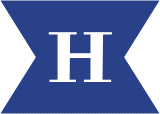 Historický ústav AV ČR, v.v.i.
Prosecká 809/76
190 00 PRAHA 9
Česká republikaHistorický ústav AV ČR, v.v.i.
Prosecká 809/76
190 00 PRAHA 9
Česká republikaHistorický ústav AV ČR, v.v.i.
Prosecká 809/76
190 00 PRAHA 9
Česká republikaHistorický ústav AV ČR, v.v.i.
Prosecká 809/76
190 00 PRAHA 9
Česká republikaHistorický ústav AV ČR, v.v.i.
Prosecká 809/76
190 00 PRAHA 9
Česká republikaHistorický ústav AV ČR, v.v.i.
Prosecká 809/76
190 00 PRAHA 9
Česká republikaHistorický ústav AV ČR, v.v.i.
Prosecká 809/76
190 00 PRAHA 9
Česká republikaHistorický ústav AV ČR, v.v.i.
Prosecká 809/76
190 00 PRAHA 9
Česká republikaHistorický ústav AV ČR, v.v.i.
Prosecká 809/76
190 00 PRAHA 9
Česká republikaHistorický ústav AV ČR, v.v.i.
Prosecká 809/76
190 00 PRAHA 9
Česká republikaHistorický ústav AV ČR, v.v.i.
Prosecká 809/76
190 00 PRAHA 9
Česká republikaHistorický ústav AV ČR, v.v.i.
Prosecká 809/76
190 00 PRAHA 9
Česká republikaSmlouva:Smlouva:Smlouva:Smlouva:Smlouva:2301066923010669Historický ústav AV ČR, v.v.i.
Prosecká 809/76
190 00 PRAHA 9
Česká republikaHistorický ústav AV ČR, v.v.i.
Prosecká 809/76
190 00 PRAHA 9
Česká republikaHistorický ústav AV ČR, v.v.i.
Prosecká 809/76
190 00 PRAHA 9
Česká republikaHistorický ústav AV ČR, v.v.i.
Prosecká 809/76
190 00 PRAHA 9
Česká republikaHistorický ústav AV ČR, v.v.i.
Prosecká 809/76
190 00 PRAHA 9
Česká republikaHistorický ústav AV ČR, v.v.i.
Prosecká 809/76
190 00 PRAHA 9
Česká republikaHistorický ústav AV ČR, v.v.i.
Prosecká 809/76
190 00 PRAHA 9
Česká republikaHistorický ústav AV ČR, v.v.i.
Prosecká 809/76
190 00 PRAHA 9
Česká republikaHistorický ústav AV ČR, v.v.i.
Prosecká 809/76
190 00 PRAHA 9
Česká republikaHistorický ústav AV ČR, v.v.i.
Prosecká 809/76
190 00 PRAHA 9
Česká republikaHistorický ústav AV ČR, v.v.i.
Prosecká 809/76
190 00 PRAHA 9
Česká republikaHistorický ústav AV ČR, v.v.i.
Prosecká 809/76
190 00 PRAHA 9
Česká republika2301066923010669Historický ústav AV ČR, v.v.i.
Prosecká 809/76
190 00 PRAHA 9
Česká republikaHistorický ústav AV ČR, v.v.i.
Prosecká 809/76
190 00 PRAHA 9
Česká republikaHistorický ústav AV ČR, v.v.i.
Prosecká 809/76
190 00 PRAHA 9
Česká republikaHistorický ústav AV ČR, v.v.i.
Prosecká 809/76
190 00 PRAHA 9
Česká republikaHistorický ústav AV ČR, v.v.i.
Prosecká 809/76
190 00 PRAHA 9
Česká republikaHistorický ústav AV ČR, v.v.i.
Prosecká 809/76
190 00 PRAHA 9
Česká republikaHistorický ústav AV ČR, v.v.i.
Prosecká 809/76
190 00 PRAHA 9
Česká republikaHistorický ústav AV ČR, v.v.i.
Prosecká 809/76
190 00 PRAHA 9
Česká republikaHistorický ústav AV ČR, v.v.i.
Prosecká 809/76
190 00 PRAHA 9
Česká republikaHistorický ústav AV ČR, v.v.i.
Prosecká 809/76
190 00 PRAHA 9
Česká republikaHistorický ústav AV ČR, v.v.i.
Prosecká 809/76
190 00 PRAHA 9
Česká republikaHistorický ústav AV ČR, v.v.i.
Prosecká 809/76
190 00 PRAHA 9
Česká republikaČíslo účtu:Číslo účtu:Číslo účtu:Číslo účtu:Číslo účtu:2301066923010669Historický ústav AV ČR, v.v.i.
Prosecká 809/76
190 00 PRAHA 9
Česká republikaHistorický ústav AV ČR, v.v.i.
Prosecká 809/76
190 00 PRAHA 9
Česká republikaHistorický ústav AV ČR, v.v.i.
Prosecká 809/76
190 00 PRAHA 9
Česká republikaHistorický ústav AV ČR, v.v.i.
Prosecká 809/76
190 00 PRAHA 9
Česká republikaHistorický ústav AV ČR, v.v.i.
Prosecká 809/76
190 00 PRAHA 9
Česká republikaHistorický ústav AV ČR, v.v.i.
Prosecká 809/76
190 00 PRAHA 9
Česká republikaHistorický ústav AV ČR, v.v.i.
Prosecká 809/76
190 00 PRAHA 9
Česká republikaHistorický ústav AV ČR, v.v.i.
Prosecká 809/76
190 00 PRAHA 9
Česká republikaHistorický ústav AV ČR, v.v.i.
Prosecká 809/76
190 00 PRAHA 9
Česká republikaHistorický ústav AV ČR, v.v.i.
Prosecká 809/76
190 00 PRAHA 9
Česká republikaHistorický ústav AV ČR, v.v.i.
Prosecká 809/76
190 00 PRAHA 9
Česká republikaHistorický ústav AV ČR, v.v.i.
Prosecká 809/76
190 00 PRAHA 9
Česká republikaPeněžní ústav:Peněžní ústav:Peněžní ústav:Peněžní ústav:Peněžní ústav:2301066923010669Historický ústav AV ČR, v.v.i.
Prosecká 809/76
190 00 PRAHA 9
Česká republikaHistorický ústav AV ČR, v.v.i.
Prosecká 809/76
190 00 PRAHA 9
Česká republikaHistorický ústav AV ČR, v.v.i.
Prosecká 809/76
190 00 PRAHA 9
Česká republikaHistorický ústav AV ČR, v.v.i.
Prosecká 809/76
190 00 PRAHA 9
Česká republikaHistorický ústav AV ČR, v.v.i.
Prosecká 809/76
190 00 PRAHA 9
Česká republikaHistorický ústav AV ČR, v.v.i.
Prosecká 809/76
190 00 PRAHA 9
Česká republikaHistorický ústav AV ČR, v.v.i.
Prosecká 809/76
190 00 PRAHA 9
Česká republikaHistorický ústav AV ČR, v.v.i.
Prosecká 809/76
190 00 PRAHA 9
Česká republikaHistorický ústav AV ČR, v.v.i.
Prosecká 809/76
190 00 PRAHA 9
Česká republikaHistorický ústav AV ČR, v.v.i.
Prosecká 809/76
190 00 PRAHA 9
Česká republikaHistorický ústav AV ČR, v.v.i.
Prosecká 809/76
190 00 PRAHA 9
Česká republikaHistorický ústav AV ČR, v.v.i.
Prosecká 809/76
190 00 PRAHA 9
Česká republika23010669230106692301066923010669Dodavatel:Dodavatel:Dodavatel:Dodavatel:Dodavatel:Dodavatel:Dodavatel:2301066923010669DIČ:DIČ:DIČ:CZ67985963CZ67985963CZ67985963CZ67985963Dodavatel:Dodavatel:Dodavatel:Dodavatel:Dodavatel:Dodavatel:Dodavatel:2301066923010669DIČ:DIČ:DIČ:CZ67985963CZ67985963CZ67985963CZ67985963IČ:IČ:2565570125655701256557012565570125655701DIČ:DIČ:CZ25655701CZ25655701CZ25655701CZ25655701CZ25655701CZ256557012301066923010669IČ:IČ:IČ:67985963679859636798596367985963IČ:IČ:2565570125655701256557012565570125655701DIČ:DIČ:CZ25655701CZ25655701CZ25655701CZ25655701CZ25655701CZ256557012301066923010669IČ:IČ:IČ:679859636798596367985963679859632301066923010669IČ:IČ:IČ:679859636798596367985963679859632301066923010669IČ:IČ:IČ:6798596367985963679859636798596323010669230106692301066923010669Konečný příjemce:Konečný příjemce:Konečný příjemce:Konečný příjemce:Konečný příjemce:Konečný příjemce:Konečný příjemce:Konečný příjemce:Konečný příjemce:Konečný příjemce:230106692301066923010669230106692301066923010669Platnost objednávky do:Platnost objednávky do:Platnost objednávky do:Platnost objednávky do:Platnost objednávky do:Platnost objednávky do:Platnost objednávky do:Platnost objednávky do:31.12.202331.12.202331.12.202331.12.202331.12.2023Termín dodání:Termín dodání:Termín dodání:Termín dodání:Termín dodání:Termín dodání:Termín dodání:28.12.202328.12.202328.12.202328.12.202328.12.2023Forma úhrady:Forma úhrady:Forma úhrady:Forma úhrady:Forma úhrady:Forma úhrady:Forma úhrady:PříkazemPříkazemPříkazemPříkazemPříkazemForma úhrady:Forma úhrady:Forma úhrady:Forma úhrady:Forma úhrady:Forma úhrady:Forma úhrady:PříkazemPříkazemPříkazemPříkazemPříkazemForma úhrady:Forma úhrady:Forma úhrady:Forma úhrady:Forma úhrady:Forma úhrady:Forma úhrady:PříkazemPříkazemPříkazemPříkazemPříkazemTermín úhrady:Termín úhrady:Termín úhrady:Termín úhrady:Termín úhrady:Termín úhrady:Termín úhrady:Termín úhrady:Termín úhrady:Termín úhrady:Termín úhrady:Termín úhrady:Termín úhrady:Termín úhrady:Při fakturaci vždy uvádějte číslo objednávky.Žádáme Vás o vrácení potvrzené objednávky!Při fakturaci vždy uvádějte číslo objednávky.Žádáme Vás o vrácení potvrzené objednávky!Při fakturaci vždy uvádějte číslo objednávky.Žádáme Vás o vrácení potvrzené objednávky!Při fakturaci vždy uvádějte číslo objednávky.Žádáme Vás o vrácení potvrzené objednávky!Při fakturaci vždy uvádějte číslo objednávky.Žádáme Vás o vrácení potvrzené objednávky!Při fakturaci vždy uvádějte číslo objednávky.Žádáme Vás o vrácení potvrzené objednávky!Při fakturaci vždy uvádějte číslo objednávky.Žádáme Vás o vrácení potvrzené objednávky!Při fakturaci vždy uvádějte číslo objednávky.Žádáme Vás o vrácení potvrzené objednávky!Při fakturaci vždy uvádějte číslo objednávky.Žádáme Vás o vrácení potvrzené objednávky!Při fakturaci vždy uvádějte číslo objednávky.Žádáme Vás o vrácení potvrzené objednávky!Při fakturaci vždy uvádějte číslo objednávky.Žádáme Vás o vrácení potvrzené objednávky!Při fakturaci vždy uvádějte číslo objednávky.Žádáme Vás o vrácení potvrzené objednávky!Při fakturaci vždy uvádějte číslo objednávky.Žádáme Vás o vrácení potvrzené objednávky!Při fakturaci vždy uvádějte číslo objednávky.Žádáme Vás o vrácení potvrzené objednávky!Při fakturaci vždy uvádějte číslo objednávky.Žádáme Vás o vrácení potvrzené objednávky!Při fakturaci vždy uvádějte číslo objednávky.Žádáme Vás o vrácení potvrzené objednávky!Při fakturaci vždy uvádějte číslo objednávky.Žádáme Vás o vrácení potvrzené objednávky!Při fakturaci vždy uvádějte číslo objednávky.Žádáme Vás o vrácení potvrzené objednávky!Při fakturaci vždy uvádějte číslo objednávky.Žádáme Vás o vrácení potvrzené objednávky!Při fakturaci vždy uvádějte číslo objednávky.Žádáme Vás o vrácení potvrzené objednávky!Při fakturaci vždy uvádějte číslo objednávky.Žádáme Vás o vrácení potvrzené objednávky!Při fakturaci vždy uvádějte číslo objednávky.Žádáme Vás o vrácení potvrzené objednávky!Při fakturaci vždy uvádějte číslo objednávky.Žádáme Vás o vrácení potvrzené objednávky!Při fakturaci vždy uvádějte číslo objednávky.Žádáme Vás o vrácení potvrzené objednávky!Při fakturaci vždy uvádějte číslo objednávky.Žádáme Vás o vrácení potvrzené objednávky!Při fakturaci vždy uvádějte číslo objednávky.Žádáme Vás o vrácení potvrzené objednávky!Při fakturaci vždy uvádějte číslo objednávky.Žádáme Vás o vrácení potvrzené objednávky!Při fakturaci vždy uvádějte číslo objednávky.Žádáme Vás o vrácení potvrzené objednávky!PoložkaPoložkaPoložkaPoložkaPoložkaPoložkaPoložkaPoložkaPoložkaPoložkaPoložkaPoložkaPoložkaPoložkaPoložkaPoložkaPoložkaPoložkaPoložkaPoložkaPoložkaPoložkaPoložkaPoložkaPoložkaPoložkaPoložkaPoložkaPoložkaReferenční čísloReferenční čísloReferenční čísloReferenční čísloReferenční čísloMnožstvíMnožstvíMnožstvíMJMJMJMJMJMJCena/MJ vč. DPHCena/MJ vč. DPHCena/MJ vč. DPHCena/MJ vč. DPHCena/MJ vč. DPHCelkem vč. DPHCelkem vč. DPHCelkem vč. DPHCelkem vč. DPHCelkem vč. DPHCelkem vč. DPHCelkem vč. DPHCelkem vč. DPHCelkem vč. DPHCelkem vč. DPHUSB adaptér napájecíUSB adaptér napájecíUSB adaptér napájecíUSB adaptér napájecíUSB adaptér napájecíUSB adaptér napájecíUSB adaptér napájecíUSB adaptér napájecíUSB adaptér napájecíUSB adaptér napájecíUSB adaptér napájecíUSB adaptér napájecíUSB adaptér napájecíUSB adaptér napájecíUSB adaptér napájecíUSB adaptér napájecíUSB adaptér napájecíUSB adaptér napájecíUSB adaptér napájecíUSB adaptér napájecíUSB adaptér napájecíUSB adaptér napájecíUSB adaptér napájecíUSB adaptér napájecíUSB adaptér napájecíUSB adaptér napájecíUSB adaptér napájecíUSB adaptér napájecíUSB adaptér napájecíuniverzální zdroj k NB USB-Cuniverzální zdroj k NB USB-Cuniverzální zdroj k NB USB-Cuniverzální zdroj k NB USB-Cuniverzální zdroj k NB USB-Cuniverzální zdroj k NB USB-Cuniverzální zdroj k NB USB-Cuniverzální zdroj k NB USB-Cuniverzální zdroj k NB USB-Cuniverzální zdroj k NB USB-Cuniverzální zdroj k NB USB-Cuniverzální zdroj k NB USB-Cuniverzální zdroj k NB USB-Cuniverzální zdroj k NB USB-Cuniverzální zdroj k NB USB-Cuniverzální zdroj k NB USB-Cuniverzální zdroj k NB USB-Cuniverzální zdroj k NB USB-Cuniverzální zdroj k NB USB-Cuniverzální zdroj k NB USB-Cuniverzální zdroj k NB USB-Cuniverzální zdroj k NB USB-Cuniverzální zdroj k NB USB-Cuniverzální zdroj k NB USB-Cuniverzální zdroj k NB USB-Cuniverzální zdroj k NB USB-Cuniverzální zdroj k NB USB-Cuniverzální zdroj k NB USB-Cuniverzální zdroj k NB USB-CIP kameraIP kameraIP kameraIP kameraIP kameraIP kameraIP kameraIP kameraIP kameraIP kameraIP kameraIP kameraIP kameraIP kameraIP kameraIP kameraIP kameraIP kameraIP kameraIP kameraIP kameraIP kameraIP kameraIP kameraIP kameraIP kameraIP kameraIP kameraIP kameraklávesniceklávesniceklávesniceklávesniceklávesniceklávesniceklávesniceklávesniceklávesniceklávesniceklávesniceklávesniceklávesniceklávesniceklávesniceklávesniceklávesniceklávesniceklávesniceklávesniceklávesniceklávesniceklávesniceklávesniceklávesniceklávesniceklávesniceklávesniceklávesnicetelefon OLED Lipoldtelefon OLED Lipoldtelefon OLED Lipoldtelefon OLED Lipoldtelefon OLED Lipoldtelefon OLED Lipoldtelefon OLED Lipoldtelefon OLED Lipoldtelefon OLED Lipoldtelefon OLED Lipoldtelefon OLED Lipoldtelefon OLED Lipoldtelefon OLED Lipoldtelefon OLED Lipoldtelefon OLED Lipoldtelefon OLED Lipoldtelefon OLED Lipoldtelefon OLED Lipoldtelefon OLED Lipoldtelefon OLED Lipoldtelefon OLED Lipoldtelefon OLED Lipoldtelefon OLED Lipoldtelefon OLED Lipoldtelefon OLED Lipoldtelefon OLED Lipoldtelefon OLED Lipoldtelefon OLED Lipoldtelefon OLED LipoldMacbook M2Macbook M2Macbook M2Macbook M2Macbook M2Macbook M2Macbook M2Macbook M2Macbook M2Macbook M2Macbook M2Macbook M2Macbook M2Macbook M2Macbook M2Macbook M2Macbook M2Macbook M2Macbook M2Macbook M2Macbook M2Macbook M2Macbook M2Macbook M2Macbook M2Macbook M2Macbook M2Macbook M2Macbook M2externí SSDexterní SSDexterní SSDexterní SSDexterní SSDexterní SSDexterní SSDexterní SSDexterní SSDexterní SSDexterní SSDexterní SSDexterní SSDexterní SSDexterní SSDexterní SSDexterní SSDexterní SSDexterní SSDexterní SSDexterní SSDexterní SSDexterní SSDexterní SSDexterní SSDexterní SSDexterní SSDexterní SSDexterní SSDnotebook lepší Lenovo IdeaPadnotebook lepší Lenovo IdeaPadnotebook lepší Lenovo IdeaPadnotebook lepší Lenovo IdeaPadnotebook lepší Lenovo IdeaPadnotebook lepší Lenovo IdeaPadnotebook lepší Lenovo IdeaPadnotebook lepší Lenovo IdeaPadnotebook lepší Lenovo IdeaPadnotebook lepší Lenovo IdeaPadnotebook lepší Lenovo IdeaPadnotebook lepší Lenovo IdeaPadnotebook lepší Lenovo IdeaPadnotebook lepší Lenovo IdeaPadnotebook lepší Lenovo IdeaPadnotebook lepší Lenovo IdeaPadnotebook lepší Lenovo IdeaPadnotebook lepší Lenovo IdeaPadnotebook lepší Lenovo IdeaPadnotebook lepší Lenovo IdeaPadnotebook lepší Lenovo IdeaPadnotebook lepší Lenovo IdeaPadnotebook lepší Lenovo IdeaPadnotebook lepší Lenovo IdeaPadnotebook lepší Lenovo IdeaPadnotebook lepší Lenovo IdeaPadnotebook lepší Lenovo IdeaPadnotebook lepší Lenovo IdeaPadnotebook lepší Lenovo IdeaPadDatum vystavení:Datum vystavení:Datum vystavení:Datum vystavení:Datum vystavení:Datum vystavení:14.12.202314.12.202314.12.2023Vystavil:
Lipold Lukáš
Tel.: , Fax: E-mail: lipold@hiu.cas.cz
                                                                      ...................
                                                                          Razítko, podpisVystavil:
Lipold Lukáš
Tel.: , Fax: E-mail: lipold@hiu.cas.cz
                                                                      ...................
                                                                          Razítko, podpisVystavil:
Lipold Lukáš
Tel.: , Fax: E-mail: lipold@hiu.cas.cz
                                                                      ...................
                                                                          Razítko, podpisVystavil:
Lipold Lukáš
Tel.: , Fax: E-mail: lipold@hiu.cas.cz
                                                                      ...................
                                                                          Razítko, podpisVystavil:
Lipold Lukáš
Tel.: , Fax: E-mail: lipold@hiu.cas.cz
                                                                      ...................
                                                                          Razítko, podpisVystavil:
Lipold Lukáš
Tel.: , Fax: E-mail: lipold@hiu.cas.cz
                                                                      ...................
                                                                          Razítko, podpisVystavil:
Lipold Lukáš
Tel.: , Fax: E-mail: lipold@hiu.cas.cz
                                                                      ...................
                                                                          Razítko, podpisVystavil:
Lipold Lukáš
Tel.: , Fax: E-mail: lipold@hiu.cas.cz
                                                                      ...................
                                                                          Razítko, podpisVystavil:
Lipold Lukáš
Tel.: , Fax: E-mail: lipold@hiu.cas.cz
                                                                      ...................
                                                                          Razítko, podpisVystavil:
Lipold Lukáš
Tel.: , Fax: E-mail: lipold@hiu.cas.cz
                                                                      ...................
                                                                          Razítko, podpisVystavil:
Lipold Lukáš
Tel.: , Fax: E-mail: lipold@hiu.cas.cz
                                                                      ...................
                                                                          Razítko, podpisVystavil:
Lipold Lukáš
Tel.: , Fax: E-mail: lipold@hiu.cas.cz
                                                                      ...................
                                                                          Razítko, podpisVystavil:
Lipold Lukáš
Tel.: , Fax: E-mail: lipold@hiu.cas.cz
                                                                      ...................
                                                                          Razítko, podpisVystavil:
Lipold Lukáš
Tel.: , Fax: E-mail: lipold@hiu.cas.cz
                                                                      ...................
                                                                          Razítko, podpisVystavil:
Lipold Lukáš
Tel.: , Fax: E-mail: lipold@hiu.cas.cz
                                                                      ...................
                                                                          Razítko, podpisVystavil:
Lipold Lukáš
Tel.: , Fax: E-mail: lipold@hiu.cas.cz
                                                                      ...................
                                                                          Razítko, podpisVystavil:
Lipold Lukáš
Tel.: , Fax: E-mail: lipold@hiu.cas.cz
                                                                      ...................
                                                                          Razítko, podpisVystavil:
Lipold Lukáš
Tel.: , Fax: E-mail: lipold@hiu.cas.cz
                                                                      ...................
                                                                          Razítko, podpisVystavil:
Lipold Lukáš
Tel.: , Fax: E-mail: lipold@hiu.cas.cz
                                                                      ...................
                                                                          Razítko, podpisVystavil:
Lipold Lukáš
Tel.: , Fax: E-mail: lipold@hiu.cas.cz
                                                                      ...................
                                                                          Razítko, podpisVystavil:
Lipold Lukáš
Tel.: , Fax: E-mail: lipold@hiu.cas.cz
                                                                      ...................
                                                                          Razítko, podpisVystavil:
Lipold Lukáš
Tel.: , Fax: E-mail: lipold@hiu.cas.cz
                                                                      ...................
                                                                          Razítko, podpisVystavil:
Lipold Lukáš
Tel.: , Fax: E-mail: lipold@hiu.cas.cz
                                                                      ...................
                                                                          Razítko, podpisVystavil:
Lipold Lukáš
Tel.: , Fax: E-mail: lipold@hiu.cas.cz
                                                                      ...................
                                                                          Razítko, podpisVystavil:
Lipold Lukáš
Tel.: , Fax: E-mail: lipold@hiu.cas.cz
                                                                      ...................
                                                                          Razítko, podpisVystavil:
Lipold Lukáš
Tel.: , Fax: E-mail: lipold@hiu.cas.cz
                                                                      ...................
                                                                          Razítko, podpisVystavil:
Lipold Lukáš
Tel.: , Fax: E-mail: lipold@hiu.cas.cz
                                                                      ...................
                                                                          Razítko, podpisVystavil:
Lipold Lukáš
Tel.: , Fax: E-mail: lipold@hiu.cas.cz
                                                                      ...................
                                                                          Razítko, podpisVystavil:
Lipold Lukáš
Tel.: , Fax: E-mail: lipold@hiu.cas.cz
                                                                      ...................
                                                                          Razítko, podpisInterní údaje objednatele : 381109 \ 100 \ 800000 - Režie \ 0800   Deník: 1 \ Praha objednávky provozníInterní údaje objednatele : 381109 \ 100 \ 800000 - Režie \ 0800   Deník: 1 \ Praha objednávky provozníInterní údaje objednatele : 381109 \ 100 \ 800000 - Režie \ 0800   Deník: 1 \ Praha objednávky provozníInterní údaje objednatele : 381109 \ 100 \ 800000 - Režie \ 0800   Deník: 1 \ Praha objednávky provozníInterní údaje objednatele : 381109 \ 100 \ 800000 - Režie \ 0800   Deník: 1 \ Praha objednávky provozníInterní údaje objednatele : 381109 \ 100 \ 800000 - Režie \ 0800   Deník: 1 \ Praha objednávky provozníInterní údaje objednatele : 381109 \ 100 \ 800000 - Režie \ 0800   Deník: 1 \ Praha objednávky provozníInterní údaje objednatele : 381109 \ 100 \ 800000 - Režie \ 0800   Deník: 1 \ Praha objednávky provozníInterní údaje objednatele : 381109 \ 100 \ 800000 - Režie \ 0800   Deník: 1 \ Praha objednávky provozníInterní údaje objednatele : 381109 \ 100 \ 800000 - Režie \ 0800   Deník: 1 \ Praha objednávky provozníInterní údaje objednatele : 381109 \ 100 \ 800000 - Režie \ 0800   Deník: 1 \ Praha objednávky provozníInterní údaje objednatele : 381109 \ 100 \ 800000 - Režie \ 0800   Deník: 1 \ Praha objednávky provozníInterní údaje objednatele : 381109 \ 100 \ 800000 - Režie \ 0800   Deník: 1 \ Praha objednávky provozníInterní údaje objednatele : 381109 \ 100 \ 800000 - Režie \ 0800   Deník: 1 \ Praha objednávky provozníInterní údaje objednatele : 381109 \ 100 \ 800000 - Režie \ 0800   Deník: 1 \ Praha objednávky provozníInterní údaje objednatele : 381109 \ 100 \ 800000 - Režie \ 0800   Deník: 1 \ Praha objednávky provozníInterní údaje objednatele : 381109 \ 100 \ 800000 - Režie \ 0800   Deník: 1 \ Praha objednávky provozníInterní údaje objednatele : 381109 \ 100 \ 800000 - Režie \ 0800   Deník: 1 \ Praha objednávky provozníInterní údaje objednatele : 381109 \ 100 \ 800000 - Režie \ 0800   Deník: 1 \ Praha objednávky provozníInterní údaje objednatele : 381109 \ 100 \ 800000 - Režie \ 0800   Deník: 1 \ Praha objednávky provozníInterní údaje objednatele : 381109 \ 100 \ 800000 - Režie \ 0800   Deník: 1 \ Praha objednávky provozníInterní údaje objednatele : 381109 \ 100 \ 800000 - Režie \ 0800   Deník: 1 \ Praha objednávky provozníInterní údaje objednatele : 381109 \ 100 \ 800000 - Režie \ 0800   Deník: 1 \ Praha objednávky provozníInterní údaje objednatele : 381109 \ 100 \ 800000 - Režie \ 0800   Deník: 1 \ Praha objednávky provozníInterní údaje objednatele : 381109 \ 100 \ 800000 - Režie \ 0800   Deník: 1 \ Praha objednávky provozníInterní údaje objednatele : 381109 \ 100 \ 800000 - Režie \ 0800   Deník: 1 \ Praha objednávky provozníInterní údaje objednatele : 381109 \ 100 \ 800000 - Režie \ 0800   Deník: 1 \ Praha objednávky provozníInterní údaje objednatele : 381109 \ 100 \ 800000 - Režie \ 0800   Deník: 1 \ Praha objednávky provozníOrganizace je zapsána u MŠMT v rejstříku v.v.i. podle § 6 zák. č. 341/2005 Sb. pod spisovou značkou 17113/2006-34/HÚ k 1.1.2007.Organizace je zapsána u MŠMT v rejstříku v.v.i. podle § 6 zák. č. 341/2005 Sb. pod spisovou značkou 17113/2006-34/HÚ k 1.1.2007.Organizace je zapsána u MŠMT v rejstříku v.v.i. podle § 6 zák. č. 341/2005 Sb. pod spisovou značkou 17113/2006-34/HÚ k 1.1.2007.Organizace je zapsána u MŠMT v rejstříku v.v.i. podle § 6 zák. č. 341/2005 Sb. pod spisovou značkou 17113/2006-34/HÚ k 1.1.2007.Organizace je zapsána u MŠMT v rejstříku v.v.i. podle § 6 zák. č. 341/2005 Sb. pod spisovou značkou 17113/2006-34/HÚ k 1.1.2007.Organizace je zapsána u MŠMT v rejstříku v.v.i. podle § 6 zák. č. 341/2005 Sb. pod spisovou značkou 17113/2006-34/HÚ k 1.1.2007.Organizace je zapsána u MŠMT v rejstříku v.v.i. podle § 6 zák. č. 341/2005 Sb. pod spisovou značkou 17113/2006-34/HÚ k 1.1.2007.Organizace je zapsána u MŠMT v rejstříku v.v.i. podle § 6 zák. č. 341/2005 Sb. pod spisovou značkou 17113/2006-34/HÚ k 1.1.2007.Organizace je zapsána u MŠMT v rejstříku v.v.i. podle § 6 zák. č. 341/2005 Sb. pod spisovou značkou 17113/2006-34/HÚ k 1.1.2007.Organizace je zapsána u MŠMT v rejstříku v.v.i. podle § 6 zák. č. 341/2005 Sb. pod spisovou značkou 17113/2006-34/HÚ k 1.1.2007.Organizace je zapsána u MŠMT v rejstříku v.v.i. podle § 6 zák. č. 341/2005 Sb. pod spisovou značkou 17113/2006-34/HÚ k 1.1.2007.Organizace je zapsána u MŠMT v rejstříku v.v.i. podle § 6 zák. č. 341/2005 Sb. pod spisovou značkou 17113/2006-34/HÚ k 1.1.2007.Organizace je zapsána u MŠMT v rejstříku v.v.i. podle § 6 zák. č. 341/2005 Sb. pod spisovou značkou 17113/2006-34/HÚ k 1.1.2007.Organizace je zapsána u MŠMT v rejstříku v.v.i. podle § 6 zák. č. 341/2005 Sb. pod spisovou značkou 17113/2006-34/HÚ k 1.1.2007.Organizace je zapsána u MŠMT v rejstříku v.v.i. podle § 6 zák. č. 341/2005 Sb. pod spisovou značkou 17113/2006-34/HÚ k 1.1.2007.Organizace je zapsána u MŠMT v rejstříku v.v.i. podle § 6 zák. č. 341/2005 Sb. pod spisovou značkou 17113/2006-34/HÚ k 1.1.2007.Organizace je zapsána u MŠMT v rejstříku v.v.i. podle § 6 zák. č. 341/2005 Sb. pod spisovou značkou 17113/2006-34/HÚ k 1.1.2007.Organizace je zapsána u MŠMT v rejstříku v.v.i. podle § 6 zák. č. 341/2005 Sb. pod spisovou značkou 17113/2006-34/HÚ k 1.1.2007.Organizace je zapsána u MŠMT v rejstříku v.v.i. podle § 6 zák. č. 341/2005 Sb. pod spisovou značkou 17113/2006-34/HÚ k 1.1.2007.Organizace je zapsána u MŠMT v rejstříku v.v.i. podle § 6 zák. č. 341/2005 Sb. pod spisovou značkou 17113/2006-34/HÚ k 1.1.2007.Organizace je zapsána u MŠMT v rejstříku v.v.i. podle § 6 zák. č. 341/2005 Sb. pod spisovou značkou 17113/2006-34/HÚ k 1.1.2007.Organizace je zapsána u MŠMT v rejstříku v.v.i. podle § 6 zák. č. 341/2005 Sb. pod spisovou značkou 17113/2006-34/HÚ k 1.1.2007.Organizace je zapsána u MŠMT v rejstříku v.v.i. podle § 6 zák. č. 341/2005 Sb. pod spisovou značkou 17113/2006-34/HÚ k 1.1.2007.Organizace je zapsána u MŠMT v rejstříku v.v.i. podle § 6 zák. č. 341/2005 Sb. pod spisovou značkou 17113/2006-34/HÚ k 1.1.2007.Organizace je zapsána u MŠMT v rejstříku v.v.i. podle § 6 zák. č. 341/2005 Sb. pod spisovou značkou 17113/2006-34/HÚ k 1.1.2007.Organizace je zapsána u MŠMT v rejstříku v.v.i. podle § 6 zák. č. 341/2005 Sb. pod spisovou značkou 17113/2006-34/HÚ k 1.1.2007.Organizace je zapsána u MŠMT v rejstříku v.v.i. podle § 6 zák. č. 341/2005 Sb. pod spisovou značkou 17113/2006-34/HÚ k 1.1.2007.Organizace je zapsána u MŠMT v rejstříku v.v.i. podle § 6 zák. č. 341/2005 Sb. pod spisovou značkou 17113/2006-34/HÚ k 1.1.2007.